Math 48A, Lesson 7: Linear Functions1. 	LINEAR FUNCTIONS HAVE CONSTANT RATES OF CHANGE		1A. Consider the linear functions 		and		 Create a table of values and graph the resulting lines on these axes below. 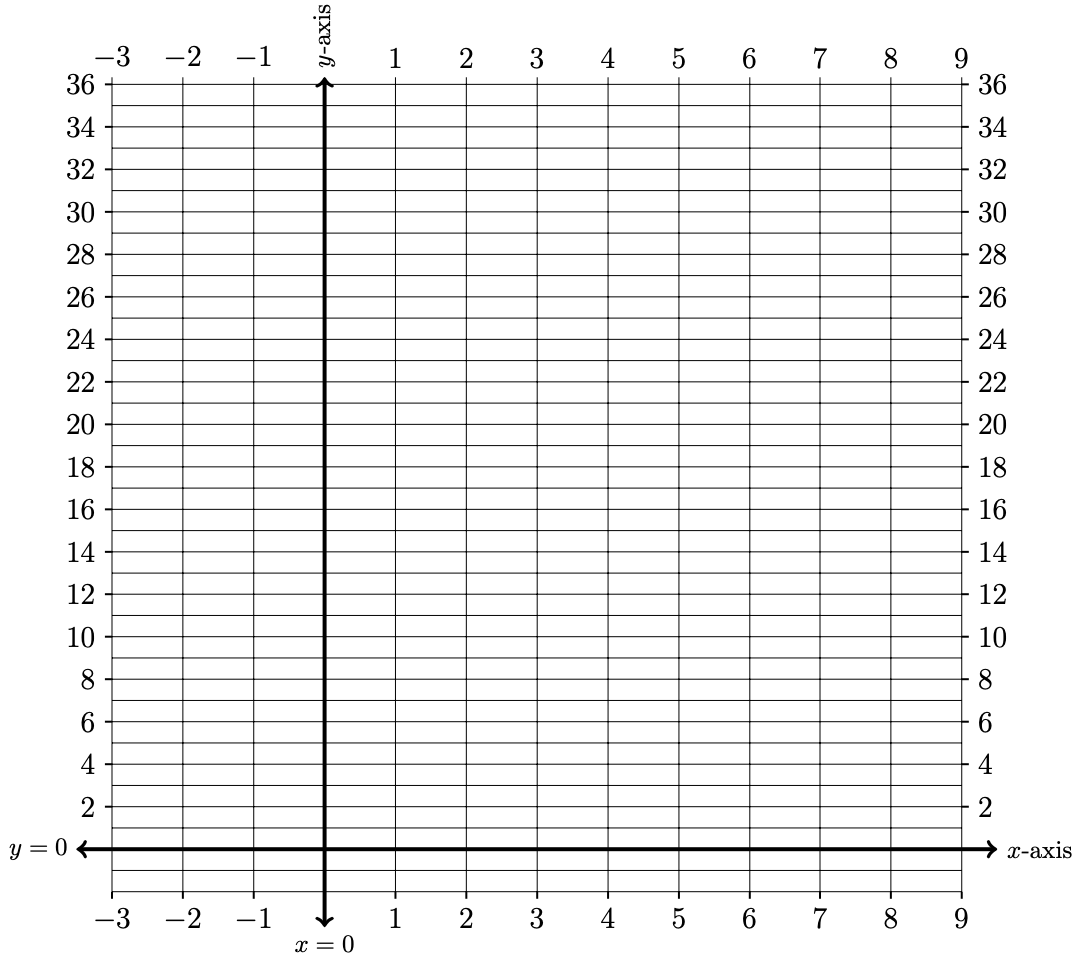 1B. Which function is increasing? Which function is decreasing? Explain why.Calculate the average rate of change of  and  between the points 1C. 	between  and .1D. 	between  and .How are your answers related to your work on problem 1B?2. 	GENERAL FORMS FOR A LINE		Write your 1st draft of your description for three different forms for the equation of a line including: Slope-intercept form: Point-slope form: Polynomial form: As you craft your descriptions of these equations, be sure to use both:Abuelita language:	Use language that your abuelita can understand. Nerdy language: 	Write this out using nerdy language. See if you can include formal mathematical symbols. This is the formal concept definition found in your textbook.3. 	EQUATION FOR SLOPE OF A LINE		Write your 1st draft of your description for the equation for the slope of a line. Identify how this relates to calculating average rates of change from Lesson 6.As you craft your descriptions of these equations, be sure to use both:Abuelita language:	Use language that your abuelita can understand. Nerdy language: 	Write this out using nerdy language. See if you can include formal mathematical symbols. This is the formal concept definition found in your textbook.4. 	IDENTIFY LINEAR FUNCTIONSDetermine if the function given in each problem below is linear or not. If the function is linear, express this function in slope-intercept form. 4A. 					4B. 				4C.					4D. 			5. 	EQUATION FOR HORIZONTAL LINESConsider the functions below						and			Create a table of values and graph these functions. 	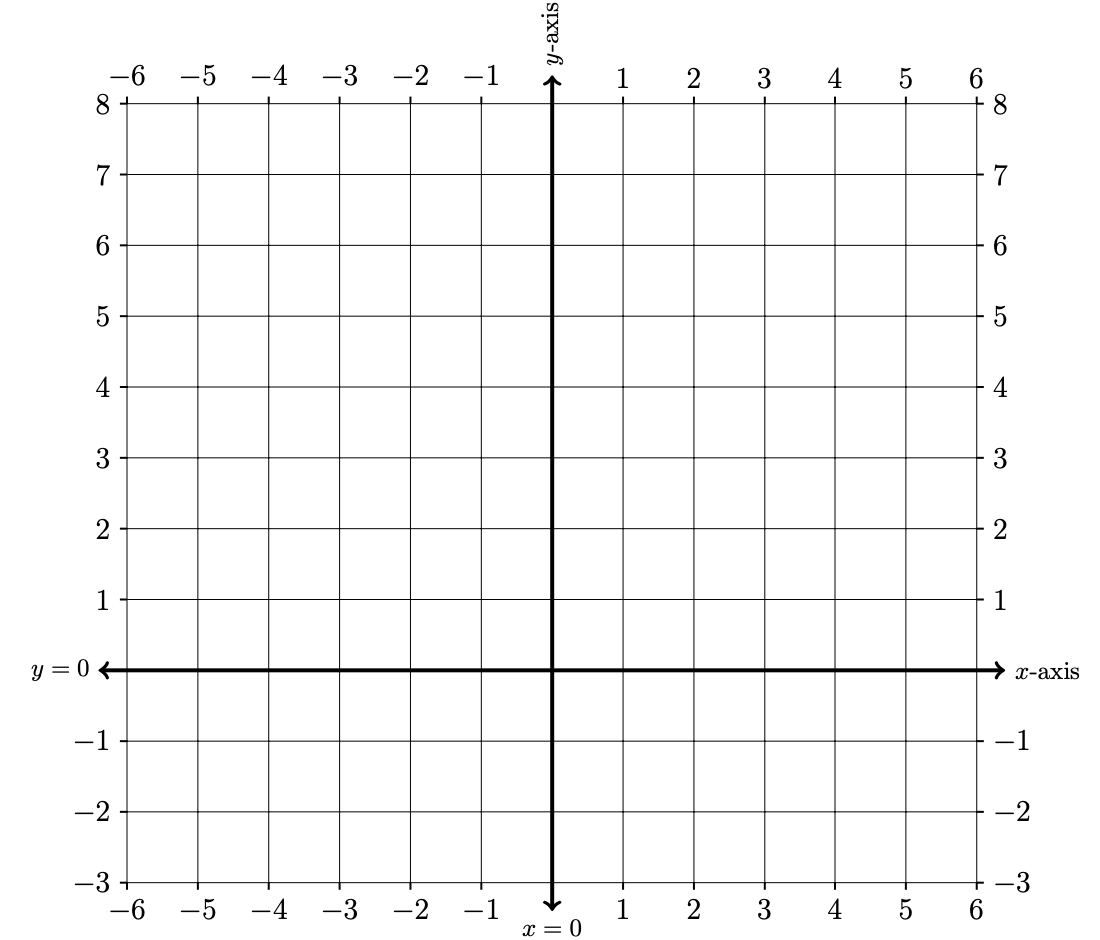 6. 	EQUATIONS FOR VERTICAL LINESConsider the equation belowCreate a table of values and graph these equations.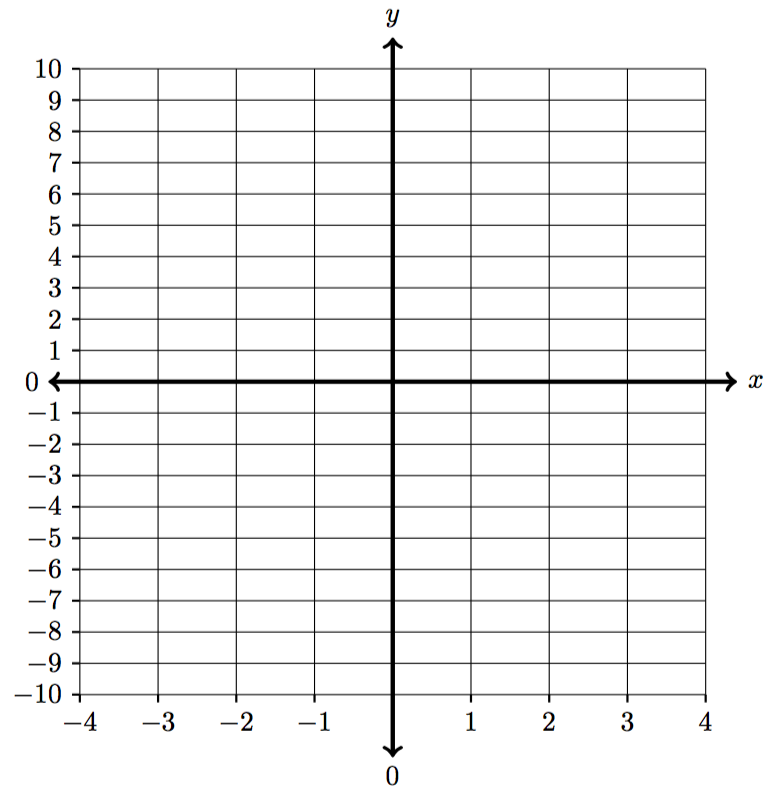 7. 	EQUATIONS FOR X-AXIS AND Y-AXISUsing the work you did in problems 6 and 7, determine the equations for the x-axis and the y-axis. Explain your reasoning. 8. 	GRAPH A PIECEWISE FUNCTIONConsider the piecewise function below: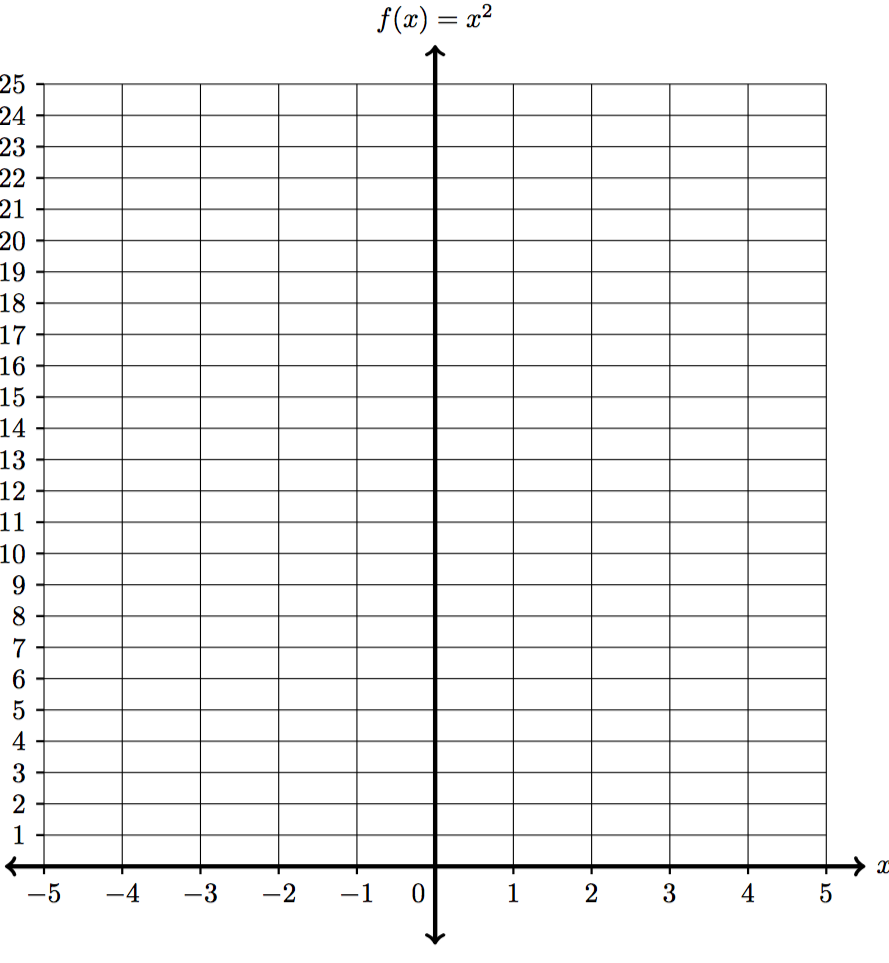 InputOutput